Этапы формирования УУД в проектной деятельности на уроках истории и обществознанияПринципиальным отличием школьных стандартов нового поколения является их ориентация на достижение не только предметных образовательных результатов, но, прежде всего, на формирование личности учащихся, обеспечивающей успешность в познавательной деятельности на всех этапах дальнейшего образования.  Происходящие изменения в современном обществе требуют, формирования у учащихся универсального умения ставить и решать задачи для разрешения возникающих в жизни проблем — профессиональной деятельности, самоопределения, повседневной жизни.   Вот почему перед школой остро встала и в настоящее время остаётся актуальной проблема самостоятельного успешного усвоения учащимися новых знаний, умений и компетенций, включая умение учиться. Большие возможности для этого предоставляет освоение универсальных учебных действий (далее УУД).         УУД, так же, как и предметные компетенции, формируются поэтапно:1 этап: первичный опыт и мотивация к самостоятельному выполнению УУД формируется при изучении различных учебных предметов под руководством учителя и по его примеру.2 этап: основываясь на имеющемся опыте, обучающийся осваивает знания об общем способе выполнения УУД, формируется мотивация и выполнение по алгоритму.3 этап: изученное УУД включается в практику учения на предметном содержании различных учебных дисциплин, организуется самоконтроль и, при необходимости, коррекция его выполнения. Обучающийся начинает самостоятельно применять изученный способ действия на уроках и внеурочной деятельности, рефлектировать свой опыт.4 этап: организуется контроль уровня сформированности УУД и его системное практическое использование в образовательной практике.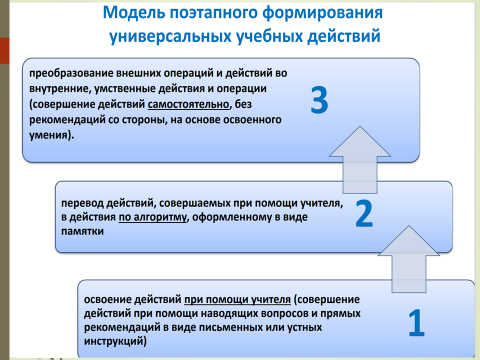          Существуют определённые различия формирования УУД в начальных классах, в среднем звене и старшей школе. Прежде всего, все изменения связаны с возрастными особенностями учеников, сменой целевых ориентиров и характера учебной деятельности, переносом приоритетов. Но одним из самых важных и непременных условий формирования УУД на всех уровнях образования является обеспечение преемственности в освоении учащимися универсальных учебных действий. Безусловно, именно учитель играет ведущую роль в формировании УУД. 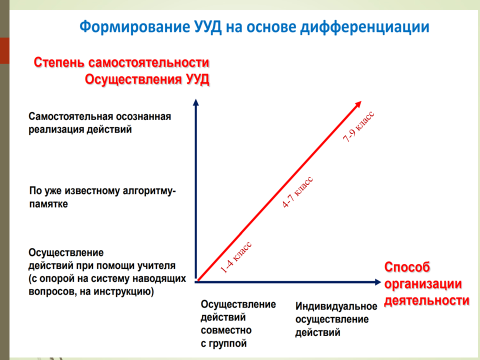 Модель«Этапы формирования и планируемые уровни сформированности познавательных УУД»Модель «Этапы формирования и планируемые уровни сформированности коммуникативных УУМодель«Этапы формирования и планируемые уровни сформированности регулятивных УУД»           Согласно ФГОС учебный план основной и старшей школы должен включать «Индивидуальный учебный проект». Поэтому задача учителя к выпускному классу научить учащихся самостоятельно выполнить и защитить учебный проект.            Проект – это особый вид познавательной деятельности, структуру которого определил отечественный методист И.С. Сергеев с помощью «пяти «П»»:Проблема (постановка проблемы, компоненты которой требуют решения).Проектирование (планирование деятельности).Поиск информации (сбор, систематизация, структурирование информации).Продукт (изготовление, оформление продукта). Презентация (выбор формы, подготовка и презентация, а также самооценка и самоанализ).Взаимодействие учителя и ученика в работе над проектом с учетом возрастных возможностей        На проектных уроках учащиеся активно вовлечены в образовательный процесс - исследуют, обсуждают, отстаивают разные точки зрения, что ведет к улучшению результатов обучения. Проектный метод уделяет особое внимание социальным аспектам учебы (знание часто обусловлено социумом) и развитию творческих навыков (знанием можно овладеть, только создавая и пересоздавая его). Таким образом, проектные уроки формируют УУД       Так, в ходе проектной деятельности в сфере личностных универсальных действий формируются:- внутренняя позиция, мотивация учебной деятельности, самостоятельность, личная ответственность за поступкиВ сфере регулятивных УУД формируется целеполагание, планирование, контроль и самоконтроль, осуществление учебных действий, прогнозирование, коррекция, оценкаВ сфере познавательных УУД научатся воспринимать и анализировать сообщения, овладеют логическими действиями и операциямиВ сфере коммуникативных УУД формируется сотрудничество, взаимодействие, управление совместной деятельностью.          В своей педагогической деятельности я начинаю привлекать учащихся к выполнению проекта уже начиная с V класса. В этом классе учащиеся не владеют знаниями проектной работы, поэтому работа тут необходима постепенная. Сначала детей необходимо заинтересовать предметом, подходить к уроку творчески, материал подбирать углубленный, выходящий за рамки школьного учебника, обращать внимание на детали. Если ребенка заинтересует какая-то тема, отдельный вопрос, если он захочет получить больше информации об этом, тут и начинается проектная деятельность.             В V-VI классах она, на мой взгляд, может быть следующих типов: информационного (например, «Открытия финикийцев», «Изобретения и открытия первобытных людей», «История олимпийских игр»); творческого (например, «Семь чудес света», «Наскальная живопись», «Мода в Средние века), игрового («Школа в Междуречье», «Жилища древнего человека», «Жанна д, Арк» (суд)». Форма работы может быть – как групповой, так и индивидуальной. Но, чаще всего, в этих классах дети предпочитают групповые проекты, так как еще не обладают навыками самостоятельности в полной мере.          Хорошие результаты дает составление и использование кроссворда, обратного кроссворда, в котором часть вопросов заменяется рисунками, фрагментами картинок, символами, репродукциями, и т. д. Для этого привлекаются самые разнообразные источники информации, актуализируются межпредметные связи и развиваются коммуникативные навыки.            В VI –VII классах, помимо творческих макетов средневекового замка, средневековой деревни, мы переходим к более сложным формам. К, примеру, после изучения темы, посвященной рыцарям, ребятам предлагается придумать свою историю жизни рыцаря, свой герб, знамя, девиз, отправить его в поход, описать приключения, написать письмо от имени рыцаря.        Выполнение мини-проектов предполагает создание конкретного продукта, который может представлять различные формы: макет, таблица, описание, фото-, аудио-, видеоотчеты, каталог, словарь, альбом, газета, дневник, журнал, путеводитель, презентация, справочник, программа. Например, «Чудеса эпохи Средневековья», «​Как учились в эпоху Средневековья: школы и университеты», «Константинополь – столица великой империи. Путешествие в Константинополь», «Путеводитель по государствам Поволжья, Северного Причерноморья, Сибири в середине XVIвека», проект по обществознанию «Ограниченные возможности- неограниченные способности» (о достижениях людей с ограниченными возможностями) Значимость мини – проектов в том, что они могут стимулировать внутреннюю познавательную мотивацию всех учащихся.         В VII-IX классах, когда ребенок овладеет первоначальными навыками проектной деятельности, то, помимо творческих проектов, целесообразно переходить к более сложным типам проектов – исследовательским, практико-ориентированным и другим. В этих классах учащиеся имеют уже некоторый запас исторических знаний, овладевают навыками самостоятельной работы, умеют анализировать, сравнивать, выбирать главное. Поэтому темы проектов уже более сложные, требующие значительного количества времени, изучения большого числа источников и литературы, глубокого осмысления, анализа, сравнения.                   Среди них можно привести для примера следующие темы: «Родословная моей семьи»; «Великая Отечественная война в судьбе моей семьи», «Свержение монархии», «Октябрьская революция 1917 года», «Советский тыл в Великой Отечественной войне»  «Сироты военного времени», «Советская модель индустриализации: достижения и издержки»
и т.д. Список можно продолжать бесконечно, ведь вся история основана на загадках и противоречиях. «Твои права», «Реклама- двигатель прогресса» «Социальная реклама в России и за рубежом: вчера и сегодня», «Социальная сеть как основа современной социальной структуры», «Социальные сети: инструмент для лучшей организации повседневности или средство развлечения?». «Терроризм в современном мире», «Терроризм, как фактор укрепления авторитарного государства» - проекты по обществознанию.            Особенностью проектной деятельности в IX-XI классах является то, что она носит исследовательский, прикладной характер. Но систематически работая над выполнением проектов начиная с V классов, выпускники смогут справиться с этим гораздо проще. Роль учителя в старших классах будет заключаться лишь в консультировании учащихся, оказании учащимся необходимой информационной и методической помощи. А так как предметы «История» и «Обществознание» довольно популярны среди выпускников и многие учащиеся проявляют к нему интерес, то велика вероятность, что индивидуальный учебный проект ученики будут выполнять именно по этому предмету. И для учителя, применяющего метод проектов начиная с пятого класса на уроках истории, не будет проблемой помочь большому количеству выпускников выполнить и защитить свой проект. 1-3 класс4-6 класс7-8 класс9 класс демонстрирует понимание проблемы, демонстрирует понимание цели и задач деятельности,демонстрирует понимание последовательности действий,имеет общее представление о предполагаемом результате своей деятельности, высказывается по поводу полученного результата.формулирует проблему с помощью учителя,ставит достижимые и измеримые цели,проводит текущий контроль реализации плана деятельности,предполагает последствия достижения результатов,анализирует результаты и процесс деятельности.	описывает желаемую и реальную ситуацию,	формулирует цель и задачи деятельности по решению проблемы,	планирует свою деятельность,	формулирует детальное представление об ожидаемом результате деятельности,оценивает результат и процесс деятельности.	формулирует и анализирует проблему,	определяет стратегию решения проблемы,	анализирует ресурсы и риски,	анализирует потребность окружающих в планируемых результатах деятельности,	проводит объективный анализ и указывает субъективное значение результатов деятельности.осознает недостаток информации в процессе реализации деятельности,применяет предложенный учителем способ получать информацию из одного источника,демонстрирует понимание полученной информации,демонстрирует понимание выводов по определенному вопросу.осознает, какой информацией по вопросу он обладает, а какой – нет,применяет предложенный учителем способ получать информацию из нескольких источников (в том числе – каталогов),интерпретирует полученную информацию в контексте своей деятельности,приводит аргументы.планирует информационный поиск,владеет способами систематизации информации,критически относится к полученной информации,делает выводы.определяет уровень информированности, необходимый для принятия решения,выбирает информационные источники, адекватные цели проекта,разрешает противоречия,делает выводы и принимает решения в ситуации неопределенности.1-3 класс4-6 класс7-8 класс9 класс соблюдает нормы речи в простом высказывании,соблюдает нормы изложения простого текста,работает с вопросами на уточнение,соблюдает процедуру при работе в группе.использует невербальные средства воздействия на аудиторию,определяет цель и адекватную форму письменных коммуникаций,работает с вопросами в развитие темы,совместно с членами группы получает результат взаимодействия.соблюдает нормы речи в сложном высказывании,соблюдает нормы изложения сложного текста,работает с вопросами на понимание,взаимодействует с членами группы, договорившись о процедуре.использует риторические и логические приемы,определяет средства письменной коммуникации, адекватные цели,работает с вопросами на дискредитацию,успешно справляется с кризисами взаимодействия совместно с членами группы.1-3 класс4-6 класс7-8 класс9 класс Осознает, что надо делать в процессе решения практической задачи; в отношении теоретических задач не может осуществлять целенаправленных действийПринятая познавательная цель сохраняется при выполнении учебных действий и регулирует весь процесс их выполнения; четко выполняется требование познавательной задачи.Охотно осуществляет решение познавательной задачи, не изменяя ее (не подменяя практической задачей и не выходя за ее требования), четко может дать отчет о своих действиях после принятого решенияСтолкнувшись с новой практической задачей, самостоятельно формулирует познавательную                                                                                           цель и строит действие в соответствии с ней.Невозможность решить новую практическую задачу объясняет отсутствие адекватных способов; четко осознает свою цель и структуру найденного способаСамостоятельно формулирует познавательные цели, выходя за пределы требований программы.Выдвигает содержательные гипотезы, учебная деятельность приобретает форму активного исследования способов  действия.Ученик осознает правило контроля, но одновременное выполнение учебных действий и контроля затруднено;ошибки ученик исправляет и объясняет, в многократно повторенных действиях ошибок не допускаетЗадачи, соответствующие усвоенному способу, выполняются безошибочно. Без помощи учителя не может обнаружить несоответствие усвоенного способа действия новым условиямОшибки исправляет самостоятельно, контролирует процесс решения задачи другими учениками, при решении новой задачи не может скорректировать правило контроля новым условиямКонтролирует соответствие выполняемых действий способу, при изменении условий вносит коррективы в способ действия до начала решенияУмеет самостоятельно оценить свои действия и содержательно обосновать правильность или ошибочность результата, соотнося его со схемой действия.Критически относится к отметкам учителя;не может оценить своих возможностей перед решением новой задачи и не пытается этого делать; может оценить действия других учениковПриступая к решению новой задачи, пытается оценить свои возможности относительно ее решения, однако при этом учитывает лишь факт того, знает ли он ее или нет, а не возможность изменения известных ему способов действия.Свободно и аргументировано оценивает уже решенные им задачи, пытается оценивать свои возможности в решении новых задачПриступая к решению новой задачи, может самостоятельно оценить свои возможности в ее решении, учитывая изменения известных способов действия.Самостоятельно обосновывает еще до решения задачи свои силы, исходя из четкого осознания усвоенных способов и их вариаций, а также границ их примененияЭтапы работынад проектом                      Степень участия педагога                      Степень участия педагога                      Степень участия педагогаЭтапы работынад проектом5-6-е классы7-8-е классы9-11-е классыПроблематизацияМаксимальное участие на всех этапах в форме организующей, стимулирующей и обучающей помощи и руководства, не подменяющее самостоятельной работы ребенкаУчастие по запросу учащегосяМинимальное участие всех этапах в форме консультации, советов, обсуждений по запросу учащегосяЦелеполаганиеМаксимальное участие на всех этапах в форме организующей, стимулирующей и обучающей помощи и руководства, не подменяющее самостоятельной работы ребенкаУчастие по запросу учащегосяМинимальное участие всех этапах в форме консультации, советов, обсуждений по запросу учащегосяПланированиеМаксимальное участие на всех этапах в форме организующей, стимулирующей и обучающей помощи и руководства, не подменяющее самостоятельной работы ребенкаОрганизующая и стимулирующая помощь. В отдельных случаях обучающая помощьМинимальное участие всех этапах в форме консультации, советов, обсуждений по запросу учащегосяРеализация планаМаксимальное участие на всех этапах в форме организующей, стимулирующей и обучающей помощи и руководства, не подменяющее самостоятельной работы ребенкаОрганизующая и стимулирующая помощь. В отдельных случаях обучающая помощьМинимальное участие всех этапах в форме консультации, советов, обсуждений по запросу учащегосяПрезентацияМаксимальное участие на всех этапах в форме организующей, стимулирующей и обучающей помощи и руководства, не подменяющее самостоятельной работы ребенкаНезначительная помощь, оказываемая в отдельных случаях по инициативе учителяМинимальное участие всех этапах в форме консультации, советов, обсуждений по запросу учащегосяРефлексияМаксимальное участие на всех этапах в форме организующей, стимулирующей и обучающей помощи и руководства, не подменяющее самостоятельной работы ребенкаНезначительная помощь, оказываемая в отдельных случаях по инициативе учителяМинимальное участие всех этапах в форме консультации, советов, обсуждений по запросу учащегося